Утверждено приказом заведующего МБДОУ «Детский сад «Светлячок» г.Строитель» от 31.08.2023г. №_178__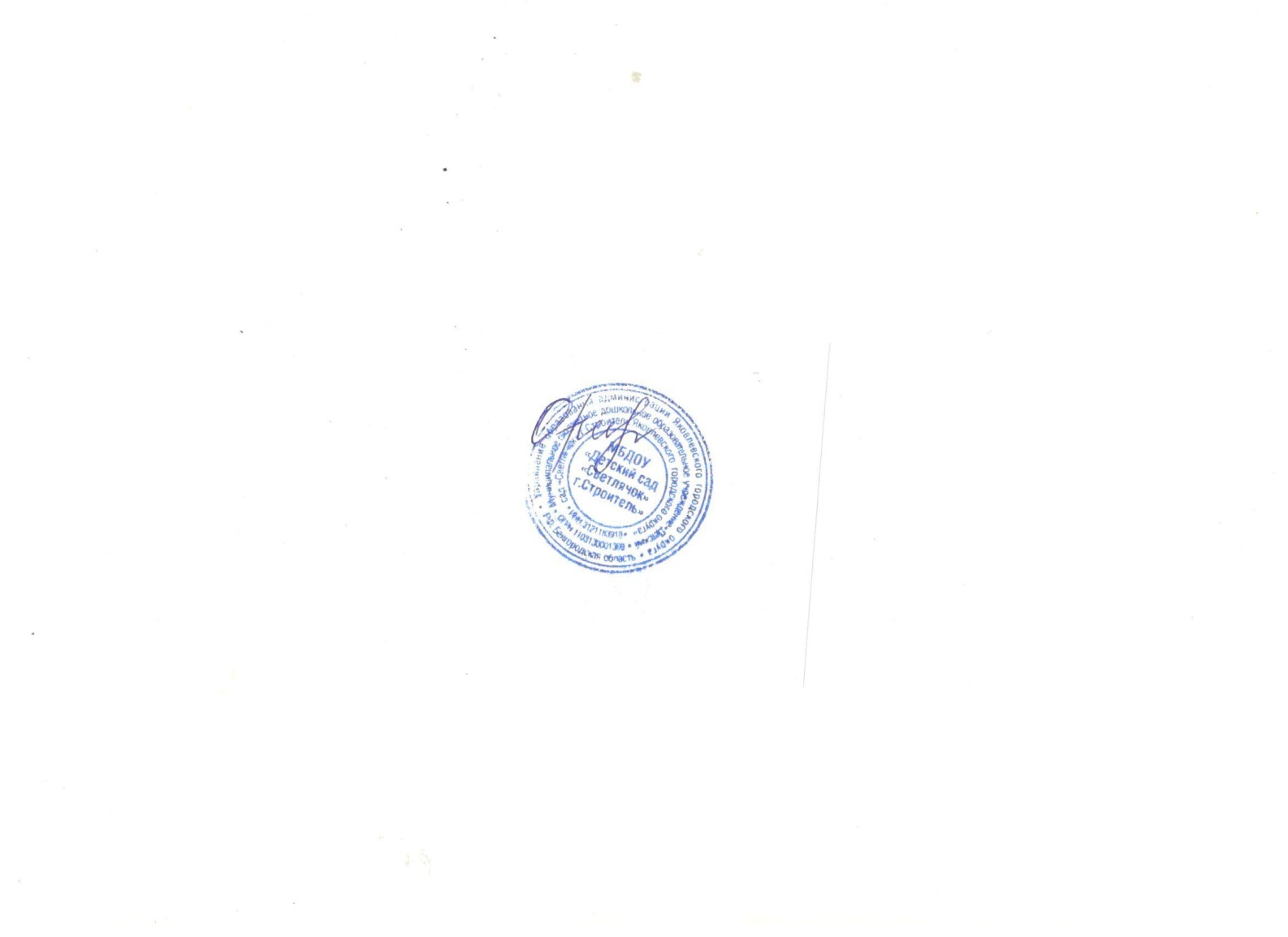 Принято Педагогическим советомПротокол № 1 от 31.08.2023г.Распределение занятий (организованной образовательной деятельности)в группе раннего возраста(2-3 года)общеразвивающей направленности «Жемчужина»на 2023 – 2024 год (период с 01.09.2023 г. по 31.05.2024 г.)(соответствует санитарным правилам и нормам СанПиН 1.2.3685-21, СП 2.4.3648-20 и образовательной программе дошкольного образования МБДОУ «Детский сад «Светлячок» г.Строитель»)Утверждено приказом заведующего МБДОУ «Детский сад «Светлячок» г.Строитель» от 31.08.2023г. №___Принято Педагогическим советомПротокол № 1 от 31.08.2023г.Распределение занятий (организованной образовательной деятельности)в средней группе общеразвивающей направленности «Росинка»на 2023 – 2024 год (период с 01.09.2023 г. по 31.05.2024 г.)(соответствует санитарным правилам и нормам СанПиН 1.2.3685-21, СП 2.4.3648-20 и образовательной программе дошкольного образования МБДОУ «Детский сад «Светлячок» г.Строитель»)Утверждено приказом заведующего МБДОУ «Детский сад «Светлячок» г.Строитель» от 31.08.2023г. №___Принято Педагогическим советомПротокол № 1 от 31.08.2023г.Распределение занятий (организованной образовательной деятельности)в подготовительной группе общеразвивающей направленности«Солнышко»на 2023 – 2024 год (период с 01.09.2023 г. по 31.05.2024 г.)(соответствует санитарным правилам и нормам СанПиН 1.2.3685-21, СП 2.4.3648-20 и образовательной программе дошкольного образования МБДОУ «Детский сад «Светлячок» г.Строитель»)Утверждено приказом заведующего МБДОУ «Детский сад «Светлячок» г.Строитель» от 31.08.2023г. №___Принято Педагогическим советомПротокол № 1 от 31.08.2023г.Распределение занятий (организованной образовательной деятельности)в физкультурно – музыкальном зале на 2023 – 2024 год (период с 01.09.2023 г. по 31.05.2024 г.)Дни неделиВремяОбразовательная областьВид деятельностиПонедельник9.00 – 9.10Художественно -эстетическое развитиеИзобразительная деятельность. РисованиеПонедельник9.20 – 9.30Художественно -эстетическое развитиеМузыкальная деятельностьВторник9.00 – 9.10Речевое развитиеРазвитие речиВторник9.20 – 9.30Физическое развитиеФизическая культура (зал)Среда9.00 – 9.10Познавательное развитиеФЭМП, сенсорное развитие 1/3 неделя,Ознакомление с окружающим миром 2/4 неделяСреда9.20 – 9.30Физическое развитиеФизическая культура (на улице)Четверг9.00 – 9.10Речевое развитиеХудожественная литератураЧетверг9.20 – 9.30Художественно -эстетическое развитиеМузыкальная деятельностьПятница9.00 – 9.10Художественно -эстетическое развитиеИзобразительная деятельность, лепка 1/3 неделя;Конструктивно – модельная деятельность 2/4 неделяПятница9.20 – 9.30Физическое развитиеФизическая культура (зал)Дни неделиВремяОбразовательная областьВид деятельностиПонедельник9.00 – 9.20Художественно -эстетическое развитиеИзобразительная деятельность. РисованиеПонедельник9.40 – 10.00Физическое развитиеФизическая культура (зал)Вторник9.00 – 9.20Речевое развитиеРазвитие речи/ приобщение к художественной литературеВторник9.40 – 10.00Художественно -эстетическое развитиеМузыкальная деятельностьСреда9.00 – 9.20Познавательное развитиеФЭМПСреда9.40 – 10.00Физическое развитиеФизическая культура (зал)Четверг9.00 – 9.20Художественно -эстетическое развитиеИзобразительная деятельность, лепка (1/3 неделя);Аппликация (2/4 неделя)Робототехника Четверг9.50 – 10.10Физическое развитие Физическая культура (улица)Пятница9.00 – 9.20Познавательное развитиеОзнакомление с окружающим миром/ ПриродаПятница9.40 – 10.00Художественно -эстетическое развитиеМузыкальная деятельностьДни неделиВремяОбразовательная областьВид деятельностиПонедельник9.00-9.30Речевое развитиеРазвитие речи/ приобщение к художественной литературеПонедельник9.40 – 10.10Художественно -эстетическое развитиеИзобразительная деятельность. РисованиеПонедельник10.20 – 10.50Физическое развитиеФизическая культура (зал)Вторник9.00- 9.30Познавательное развитиеФЭМПВторник9.40-10.10Художественно -эстетическое развитиеКонструктивно – модельная деятельность, робототехника(от Фребеля до робота)Вторник10.20-10.50Физическое развитиеФизическая культура (улица)Среда9.00 – 9.30Познавательное развитиеФЭМПСреда9.40-10.10Познавательное развитиеОзнакомление с окружающим миром.Предметное окружение/Природное окружение,Экологическое воспитание,Социальное окружение.Среда10.20 – 10.50Художественно – эстетическое развитиеМузыкальная деятельностьЧетверг9.00 – 9.30Речевое развитиеПодготовка к обучению грамотеЧетверг9.40 – 10.10Художественно -эстетическое развитиеЛепка (1,3 неделя);Аппликация (2, 4 неделя)Четверг10.20-10.50Физическое развитие Физическая культура (зал)Пятница9.00-9.30Познавательное развитие. Общение со взрослымОсновы безопасного поведенияПятница9.40 – 10.10Речевое развитиеРазвитие речиПятница10.20 – 10.50Художественно -эстетическое развитиеМузыкальная деятельностьДни неделиВремяОбразовательная областьГруппаПонедельник9.20 – 9.30Художественно -эстетическое развитиеМузыкальная деятельностьГруппа раннего возраста «Жемчужина»Понедельник9.40 – 10.00Физическое развитиеФизическая культураГруппа дошкольного возраста (4-5лет) «Росинка»Понедельник10.20 – 10.50Физическое развитиеФизическая культураГруппа дошкольного возраста (6-7 лет) «Солнышко»Вторник9.20 – 9.30Физическое развитиеФизическая культураГруппа раннего возраста «Жемчужина»Вторник9.40 – 10.00Художественно -эстетическое развитиеМузыкальная деятельностьГруппа дошкольного возраста (4-5 лет) «Росинка»Среда9.40 – 10.00Физическое развитиеФизическая культураГруппа дошкольного возраста (4-5лет) «Росинка»Среда10.20 – 10.50Художественно -эстетическое развитиеМузыкальная деятельностьГруппа дошкольного возраста (6-7 лет) «Солнышко»Четверг9.20 – 9.30Художественно -эстетическое развитиеМузыкальная деятельностьГруппа раннего возраста «Жемчужина»Четверг10.20 – 10.50Физическое развитие Физическая культураГруппа дошкольного возраста (6-7 лет) «Солнышко»Пятница9.20 – 9.30Физическое развитиеФизическая культураГруппа раннего возраста «Жемчужина»Пятница9.40 – 10.00Художественно -эстетическое развитиеМузыкальная деятельностьГруппа дошкольного возраста (4-5 лет) «Росинка»Пятница10.20 – 10.50Художественно -эстетическое развитиеМузыкальная деятельностьГруппа дошкольного возраста (6-7 лет) «Солнышко»